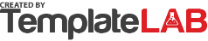 The risk matrix is a visual tool that can show you the possible risks affecting your project. It is based on two components: the probability of your risk happening and the potential consequences it might cause. Risks are therefore categorized as either very low, low, moderate, high, or critical, depending on their probability, as well as their consequences. This applies to the most basic form of the risk matrix.The risk matrix is a visual tool that can show you the possible risks affecting your project. It is based on two components: the probability of your risk happening and the potential consequences it might cause. Risks are therefore categorized as either very low, low, moderate, high, or critical, depending on their probability, as well as their consequences. This applies to the most basic form of the risk matrix.The risk matrix is a visual tool that can show you the possible risks affecting your project. It is based on two components: the probability of your risk happening and the potential consequences it might cause. Risks are therefore categorized as either very low, low, moderate, high, or critical, depending on their probability, as well as their consequences. This applies to the most basic form of the risk matrix.5X5 RISK MATRIX5X5 RISK MATRIX5X5 RISK MATRIXThe risk matrix is a visual tool that can show you the possible risks affecting your project. It is based on two components: the probability of your risk happening and the potential consequences it might cause. Risks are therefore categorized as either very low, low, moderate, high, or critical, depending on their probability, as well as their consequences. This applies to the most basic form of the risk matrix.The risk matrix is a visual tool that can show you the possible risks affecting your project. It is based on two components: the probability of your risk happening and the potential consequences it might cause. Risks are therefore categorized as either very low, low, moderate, high, or critical, depending on their probability, as well as their consequences. This applies to the most basic form of the risk matrix.The risk matrix is a visual tool that can show you the possible risks affecting your project. It is based on two components: the probability of your risk happening and the potential consequences it might cause. Risks are therefore categorized as either very low, low, moderate, high, or critical, depending on their probability, as well as their consequences. This applies to the most basic form of the risk matrix.Visual tool for evaluating risksVisual tool for evaluating risksVisual tool for evaluating risksIMPACTIMPACTIMPACTIMPACTIMPACTINSIGNIFICANTMINORMEDIUMMAJORSEVEREPROBABILITYALMOST CERTAINMEDIUMMEDIUMHIGHCRITICALCRITICALPROBABILITYLIKELYLOWMEDIUMMEDIUMHIGHCRITICALPROBABILITYMODERATELOWMEDIUMMEDIUMMEDIUMHIGHPROBABILITYUNLIKELYVERY LOWLOWMEDIUMMEDIUMMEDIUMPROBABILITYRAREVERY LOWVERY LOWLOWLOWMEDIUM© TemplateLab.com© TemplateLab.com